CCNR-ZKR/ADN/WP.15/AC.2/2018/45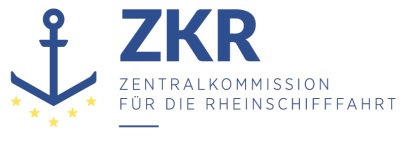 Allgemeine Verteilung12. Juni 2018Or. DEUTSCHGEMEINSAME EXPERTENTAGUNG FÜR DIE DEMÜBEREINKOMMEN ÜBER DIE INTERNATIONALE BEFÖRDERUNGVON GEFÄHRLICHEN GÜTERN AUF BINNENWASSERSTRASSENBEIGEFÜGTE VERORDNUNG (ADN)(SICHERHEITSAUSSCHUSS)(33. Tagung, Genf, 27. bis 31. August 2018)Punkt 4 b) zur vorläufigen TagesordnungVorschläge für Änderungen der dem ADN beigefügten Verordnung: Weitere VorschlägeÄnderung von 7.1.4.1 Begrenzung der beförderten MengenGemeinsam eingereicht durch die Europäische Binnenschifffahrts Union (EBU), ERSTU (European River Sea Transport Union) und die Europäische Schifferorganisation(ESO),Einleitung1.	Die Vertreter des Binnenschifffahrtsgewerbes haben zu diesem Thema erstmalig zur 29. Sitzung und ein zweites Mal zur 31. Sitzung des ADN Sicherheitsausschusses Unterlagen zur Beratung vorgelegt. Bei der 31. Sitzung wurde ausgeführt, dass das Gewerbe mit dem Antrag drei Ziele verbindet:a)	Schaffung von mehr Klarheit und Transparenz durch eine geänderte Darstellung von 7.1.4.1.1b)	Schaffung von mehr Klarheit durch Zusammenfassung von Mengenbereichen in 7.1.4.1.1c)	Abschaffung der Mengenobergrenze von 1.100 t aus 7.1.4.1.22.	Bei der Beratung in der 31. Sitzung des ADN Sicherheitsausschusses wurde deutlich, dass derzeit keine Grundlage für eine Diskussion über die von der Schifffahrt in der vorstehenden Ziffer 1 genannten Ziele b) und c) gesehen wird. Gleichwohl stimmte der Sicherheitsausschuss zu, den Sachverhalt in einer Korrespondenzgruppe zu behandeln.3.	Zur Behandlung des Antrags in einer Korrespondenzgruppe ist es bislang noch nicht gekommen. Das Schifffahrtsgewerbe hat die Ablehnung der unter Ziffer 1 genannten Ziele b) und c) zur Kenntnis genommen und einstweilen akzeptiert.4.	Das Anliegen besteht jedoch fort, durch eine geänderte Darstellung von 7.1.4.1 mehr Klarheit und Transparenz zu schaffen. Dies ist insbesondere nötig, um den Anwendern, die nicht regelmäßig mit dem ADN zu tun haben, den Zugang zu diesem Thema zu erleichtern.Vorschlag5.	7.1.4.1, 7.1.4.1.1, 7.1.4.1.2 und 7.1.4.1.3 erhalten folgenden Wortlaut:„7.1.4.1	Begrenzung der beförderten MengenBestimmte1) gefährliche Güter der Klassen 12), 2, 3, 4.1, 4.2, 4.3, 5.1, 5.2, 6.1, 7, 8 und 9 dürfen nur in begrenzten Mengen nach den Absätzen 7.1.4.1.1, 7.1.4.1.2 und 7.1.4.1.3 befördert werden.Mengenbegrenzungen nach den Absätzen 7.1.4.1.1, 7.1.4.1.2 und 7.1.4.1.3 gelten bei Schubverbänden und gekuppelten Schiffen pro Einheit, für jede Einheit sind höchstens 1.100.000 kg zugelassen.7.1.4.1.1	Doppelhüllenschiffe, die den zusätzlichen Bauvorschriften in den Unterabschnitten 9.1.0.88 bis 9.1.0.95 oder 9.2.0.88 bis 9.2.0.95 entsprechen, dürfen gefährliche Güter  der Klasse 1 nur in den Mengen befördern, wie sie in Absatz 7.1.4.1.3 genannt sind. 	Diese Fahrzeuge dürfen Güter der Klassen 2, 3, 4.1, 4.2, 4.3, 5.1, 5.2, 6.1, 7, 8 und 9 ohne Begrenzung der beförderten Menge transportieren. Abweichend hiervon dürfen gefährliche Güter mit Gefahrzettel 1 in Kapitel 3.2 Tabelle A Spalte (5) pro Einheit nur in den Mengen befördert werden, wie sie in Absatz 7.1.4.1.3 genannt sind 3).7.1.4.1.2	Einhüllenschiffe, Schubleichter und Doppelhüllenschiffe, die den zusätzlichen Bauvorschriften in den Unterabschnitten 9.1.0.88 bis 9.1.0.95 oder 9.2.0.88 bis 9.2.0.95 nicht entsprechen, dürfen gefährliche Güter der Klassen 1, 2, 3, 4.1, 4.2, 4.3, 5.1, 5.2, 6.1, 7, 8 und 9 nur in begrenzten Mengen gem. Absatz 7.1.4.1.3 befördern.Bem.: In den Fällen, in denen in Unterabsatz 7.1.4.1.3 die Mengenangabe „unbeschränkt“ ausgewiesen ist, dürfen diese Ladegüter in unbeschränkten Mengen transportiert werden 4).“.7.1.4.1.3	Tabelle (Siehe Seite 4 und 5 dieses Dokumentes)Die Absätze 7.1.4.1.4 bis 7.1.4.1.6 bleiben unverändert.Erläuterungen	1) Durch die Hinzufügung des Wortes „Bestimmte“ wird von vornherein angedeutet, dass pro Klasse unterschiedliche Vorschriften gelten können.	2) Die Mengengrenzen in der neu vorgeschlagenen Tabelle 7.1.4.1.3 gelten auch für Güter der Klasse 1. Folglich muss die Klasse 1 im Eingangstext des neuen Abschnitts 7.1.4.1 erwähnt werden.	3) Im Text der 2017er Fassung des ADN werden unter 7.1.4.1.3 die Güter der Klasse 1 nicht erwähnt. Folglich ist es nicht erlaubt, dass Doppelhüllenschiffe, die den zusätzlichen Bauvorschriften in den Unterabschnitten 9.1.0.88 bis 9.1.0.95 oder 9.2.0.88 bis 9.2.0.95 entsprechen, Güter der Klasse 1 ohne Begrenzung der Mengen transportieren. Diese Fahrzeuge haben die Mengengrenzen zu beachten, wie sie bisher in 7.1.4.1.1 bzw. nach diesem Vorschlag in 7.1.4.1.3 enthalten sind.	4) Die Verwendung des Begriffs „unbeschränkt“ bedeutet in diesem Zusammenhang, dass in diesen Fällen auch Mengen oberhalb von 1.100.000 kg erlaubt sind.Hinweis für das Sekretariat6.	Die Fußnoten 1) bis 4) enthalten Hinweise zum Verständnis des neuen Textes. Sie sind nicht dazu bestimmt, im ADN abgedruckt zu werden.7.1.4.1.3	Mengengrenzen***KlasseUmschreibungBruttomasse auf einem SchiffBruttomasse auf einem SchiffBruttomasse auf einem SchiffBruttomasse auf einem SchiffBruttomasse auf einem SchiffBruttomasse auf einem SchiffBruttomasse auf einem SchiffBruttomasse auf einem Schiff0 kg90 kg15 000 kg50 000 kg120 000 kg300 000 kg1 100 000 kgUnbeschränkt1alle Stoffe und Gegenstände der Unterklasse 1.1 der Verträglichkeitsgruppe A 1)Xalle Stoffe und Gegenstände der Unterklasse 1.1 der Verträglichkeitsgruppe B, C, D, E, F, G, J oder L 2)Xalle Stoffe und Gegenstände der Unterklasse 1.2 der Verträglichkeitsgruppe B, C, D, E, F, G, H, J oder LXalle Stoffe und Gegenstände der Unterklasse 1.3 der Verträglichkeitsgruppe C, G, H, J oder L 3)Xalle Stoffe und Gegenstände der Unterklasse 1.4 der Verträglichkeitsgruppe B, C, D, E, F, G oder SXalle Stoffe der Unterklasse 1.5 der Verträglichkeitsgruppe D 2)Xalle Gegenstände der Unterklasse 1.6 der Verträglichkeitsgruppe N 3)Xungereinigte leere VerpackungenXBemerkungen1) In mindestens drei Partien zu maximal je 30 kg und mindestens 10 m Abstand zwischen den einzelnen Partien.2) In mindestens drei Partien zu maximal je 5 000 kg und mindestens 10 m Abstand zwischen den einzelnen Partien.3) Nicht mehr als 100 000 kg pro Laderaum. Ein eingesetzter Holzschott wird als Laderaumtrennung anerkannt.2alle Güter mit Gefahrzettel 2.1 in Kapitel 3.2 Tabelle A Spalte (5): insgesamtXalle Güter mit Gefahrzettel 2.3 in Kapitel 3.2 Tabelle A Spalte (5): insgesamtXandere GüterX3alle Güter der Verpackungsgruppe I oder II, 
für die ein Gefahrzettel 6.1 in Kapitel 3.2 Tabelle A Spalte (5) vorgeschrieben ist: insgesamtXandere Güter: insgesamtX4.1UN-Nummern 3221, 3222, 3231 und 3232, insgesamtXalle Güter der Verpackungsgruppe I; alle Güter der Verpackungsgruppe II, für die ein Gefahrzettel 6.1 in Kapitel 3.2 Tabelle A Spalte (5) vorgeschrieben ist;Selbstzersetzliche Stoffe des Typs C, D, E, und F (UN-Nummern 3223 bis 3230 und 3233 bis 3240);alle anderen Stoffe des Klassifizierungscodes SR1 oder SR2 (UN-Nummern 2956, 3241, 3242 und 3251); die desensibilisierten explosiven Stoffe der Verpackungsgruppe II (UN-Nummern 2907, 3319 und 3344): insgesamtXandere GüterX4.2alle Güter der Verpackungsgruppe I oder II, für die ein Gefahrzettel 6.1 in Kapitel 3.2 Tabelle A Spalte (5) vorgeschrieben ist: insgesamtXandere GüterX4.3alle Güter der Verpackungsgruppe I oder II, für die ein Gefahrzettel 3, 4.1 oder 6.1 in Kapitel 3.2 Tabelle A Spalte (5) vorgeschrieben ist: insgesamtXandere GüterX5.1alle Güter der Verpackungsgruppe I oder II, für die ein Gefahrzettel 6.1 in Kapitel 3.2 Tabelle A Spalte (5) vorgeschrieben ist: insgesamtXandere GüterX5.2UN-Nummern 3101, 3102, 3111 und 3112: insgesamtXandere GüterX6.1alle Güter der Verpackungsgruppe I: insgesamtXalle Güter der Verpackungsgruppe II: insgesamtXalle in loser Schüttung beförderte GüterXandere GüterX7UN-Nummern 2912, 2913, 2915, 2916, 2917, 2919, 2977, 2978 und 3321 bis 3333Xandere GüterX8alle Güter der Verpackungsgruppe I;alle Güter der Verpackungsgruppe II, für die ein Gefahrzettel 3 oder 6.1 in Kapitel 3.2 Tabelle A Spalte (5) vorgeschrieben ist: insgesamtXandere GüterX9alle Güter der Verpackungsgruppe II: insgesamtXUN 3077, Güter, die in loser Schüttung befördert werden und als umweltgefährdende Stoffe (aquatische Umwelt), Kategorien Akute Giftigkeit 1 oder Chronische Giftigkeit 1, eingestuft sind, in Übereinstimmung mit 2.4.3Xandere GüterX